от 3 июня 2020 года									       № 203-рО поддержке предприятий пассажирского транспорта, пострадавшим от распространения коронавирусной инфекции (COVID-19) на территории городского округа город Шахунья Нижегородской областиВ соответствии с постановлением Правительства Нижегородской области от 26.05.2020 № 430 «О внесении изменения в государственную программу Нижегородской области «Развитие транспортной системы Нижегородской области», утвержденную постановлением Правительства Нижегородской области от 30 апреля 2014 г. № 303, а также в целях предотвращения влияния ухудшения экономической ситуации из-за распространения коронавирусной инфекции (COVID-19) на деятельность предприятий пассажирского транспорта на территории городского округа город Шахунья Нижегородской области:1. Создать комиссию по оказанию мер поддержки предприятиям пассажирского транспорта, пострадавшим от распространения коронавирусной инфекции (COVID-19) на территории городского округа город Шахунья Нижегородской области 
(далее - Комиссия).2. Утвердить состав Комиссии. 3. Утвердить Положение о Комиссии.4. Утвердить Перечень мероприятий по оказанию мер поддержки предприятиям пассажирского транспорта, пострадавшим от распространения коронавирусной инфекции (COVID-19) на территории городского округа город Шахунья Нижегородской области.5. Опубликовать настоящее распоряжение на официальном сайте администрации.6. Контроль за исполнением настоящего распоряжения оставляю за собой.Глава местного самоуправлениягородского округа город Шахунья						          Р.В.КошелевУтвержден распоряжением администрациигородского округа город ШахуньяНижегородской областиот 03.06.2020 г. № 203-р	СОСТАВ комиссии по оказанию мер поддержки предприятиям пассажирского транспорта, пострадавшим от распространения коронавирусной инфекции (COVID-19) на территории городского округа город Шахунья Нижегородской областиКошелев Р.В. – глава местного самоуправления городского округа город Шахунья Нижегородской области, председатель комиссии.Кузнецов С.А. – заместитель главы администрации городского округа город Шахунья Нижегородской области, заместитель председателя комиссии.Козлов Ю.Н. –  специалист по ЖКХ Управления промышленности, транспорта, связи, ЖКХ, энергетики и архитектурной деятельности администрации городского округа город Шахунья Нижегородской области, секретарь комиссии.Члены Комиссии:Смирнов А.С. – начальник Управления промышленности, транспорта, связи, ЖКХ, энергетики и архитектурной деятельности администрации городского округа город Шахунья Нижегородской области;Смирнова С.В. – начальник Финансового управления администрации городского округа город Шахунья Нижегородской области;Козлова Е.Л. – начальник Управления экономики, прогнозирования, инвестиционной политики и муниципального имущества городского округа город Шахунья Нижегородской области;Дремина Г.Н. – начальник сектора по бухгалтерскому учету и отчетности администрации городского округа город Шахунья Нижегородской области;Ануфриев Д.В. – ведущий специалист Управления промышленности, транспорта, связи, ЖКХ, энергетики и архитектурной деятельности администрации городского округа город Шахунья Нижегородской области.________________________Утвержденораспоряжением администрациигородского округа город ШахуньяНижегородской областиот 03.06.2020 г. № 203-рПОЛОЖЕНИЕо комиссии по оказанию мер поддержки предприятиям пассажирского транспорта, пострадавшим от распространения коронавирусной инфекции (COVID-19) на территории городского округа город Шахунья Нижегородской области1. Общие положения1.1. Комиссия по оказанию мер поддержки предприятиям пассажирского транспорта, пострадавшим от распространения коронавирусной инфекции (COVID-19) на территории городского округа город Шахунья Нижегородской области (далее – Комиссия), создана в целях поддержки предприятий пассажирского транспорта, пострадавших от распространения коронавирусной инфекции (COVID-19) на территории городского округа город Шахунья Нижегородской области.1.2. Комиссия в своей деятельности руководствуется Конституцией РФ, федеральными законами, указами и распоряжениями Президента РФ, распоряжениями и постановлениями Правительства РФ, нормативными правовыми актами Правительства Нижегородской области и администрации городского округа город Шахунья, а также настоящим Положением.1.3. Настоящее Положение определяет задачи, функции и порядок деятельности Комиссии.1.4. Комиссия является коллегиальными совещательным органом.2. Задачи Комиссии2.1 Основной задачей Комиссии является рассмотрение:- вопросов предоставления и распределения субсидий на финансовое обеспечение мероприятий, связанных с предотвращением влияния ухудшения экономической ситуации из-за распространения коронавирусной инфекции (COVID-19) на деятельность предприятий пассажирского транспорта (далее - Субсидия) в целях возмещения им части затрат за апрель и май 2020 года, связанных с:- оплатой труда работников, в том числе отчисление в социальные фонды и погашение кредитов, выданных кредитными организациями на оплату труда;- приобретением бензина, дизельного топлива, сжиженного газа (смесь пропана бутана) для транспортных средств, осуществляющих перевозки по маршрутам регулярных перевозок;- приобретением средств индивидуальной защиты для работников и дезинфицирующих средств для транспортных средств;- иных вопросов, связанных с обеспечением бесперебойной работы пассажирского транспорта, и выработка предложений по повышению эффективности функционирования отрасли пассажирских перевозок.3. Полномочия Комиссии3.1 Комиссия в целях выполнения возложенных на нее задач осуществляет следующие полномочия:- принимает решение об отборе предприятия пассажирского транспорта для предоставления Субсидии и объеме предоставляемой Субсидии или об отказе в отборе.- иные полномочия, необходимые для обеспечения ее деятельности.Комиссия правомочна принимать решения, предусмотренные настоящим Порядком, при присутствии на ее заседаниях не менее половины от общего числа членов Комиссии. Решения Комиссии принимаются простым большинством голосов. В случае равенства голосов, голос председательствующего на заседании Комиссии является решающим.4. Состав Комиссии4.1. Комиссия состоит из председателя комиссии, заместителя председателя комиссии, секретаря и членов комиссии.4.2. Комиссию возглавляет председатель комиссии. В отсутствие председателя комиссии его обязанности исполняет заместитель председателя Комиссии.4.3. Председатель Комиссии (в его отсутствие – заместитель председателя Комиссии):- осуществляет общее руководство деятельностью Комиссии;- ведет заседания Комиссии;- дает поручения членам Комиссии;- подписывает протоколы заседаний Комиссии и осуществляет контроль за реализацией решений Комиссии.4.4. Секретарь Комиссии:- осуществляет прием и регистрацию поступающих заявок на получение субсидии на финансовое обеспечение мероприятий, связанных с предотвращением влияния ухудшения экономической ситуации из-за распространения коронавирусной инфекции (COVID-19) на деятельность транспортных предприятий (далее - Заявка);- обеспечивает подготовку материалов к заседанию Комиссии;- оповещает членов Комиссии об очередных заседаниях Комиссии и о повестке очередного заседания Комиссии;- ведет протоколы заседаний Комиссии.4.5. Члены Комиссии:- присутствуют на заседаниях Комиссии и обладают равными правами при обсуждении вопросов о принятии решений; - участвуют в работе Комиссии лично; - руководствуются в своей деятельности настоящим Положением, а также не допускают разглашения сведений, ставших им известными в ходе ее деятельности;- заседание Комиссии считается правомочным, если на нем присутствует более половины ее членов.	5. Регламент деятельности Комиссии5.1. Заседания Комиссии проводятся по мере поступления Заявок.5.2. Заседание Комиссии проводится без приглашения предприятий пассажирского транспорта, подавших Заявки.5.3. Решение Комиссии принимается путем открытого голосования простым большинством голосов от числа присутствующих членов Комиссии.5.4. Решения, принятые на заседании Комиссии, оформляются протоколом заседания Комиссии в течение 2 рабочих дней со дня проведения заседания Комиссии, подписываются председателем Комиссии. 5.5. В случае несогласия с принятым решением Комиссии, член Комиссии вправе изложить письменно свое особое мнение, которое подлежит обязательному приобщению к протоколу заседания Комиссии.5.6. Заседание Комиссии может проводиться в формате видеоконференцсвязи или с использованием иных способов дистанционной связи._____________________________Утвержденраспоряжением администрациигородского округа город ШахуньяНижегородской областиот 03.06.2020 г. № 203-рПЕРЕЧЕНЬмероприятий по оказанию мер поддержки предприятиям пассажирского транспорта, пострадавшим от распространения коронавирусной инфекции (COVID-19) на территории городского округа город Шахунья Нижегородской областиВ целях предотвращения влияния ухудшения экономической ситуации из-за распространения коронавирусной инфекции (COVID-19) на деятельность предприятий пассажирского транспорта, имеющий юридический адрес местонахождения (для юридического лица), адрес места регистрации (для индивидуальных предпринимателей) на территории городского округа город Шахунья Нижегородской области, администрацией городского округа город Шахунья Нижегородской области могут быть предоставлены:1. субсидии на возмещение за апрель и май 2020 года части затрат, связанных с:- оплатой труда работников, в том числе на отчисление в социальные фонды и погашение кредитов, выданных кредитными организациями на оплату труда (далее – оплата труда);- приобретением бензина, дизельного топлива, углеродного газа (пропан, пропан-бутана) для транспортных средств, осуществляющих перевозки по маршрутам регулярных перевозок (далее – транспортные средства);- с приобретением средств индивидуальной защиты для работников и дезинфицирующих средств, для транспортных средств (далее – дезинфицирующие средства).Условия и порядок предоставления субсидии устанавливаются нормативными правовыми актами Правительства Нижегородской области и администрации городского округа город Шахунья Нижегородской области. Субсидия предоставляется в пределах лимитов бюджетных обязательств, доведенных до администрации городского округа город Шахунья Нижегородской области, и средств местного бюджета установленной доли софинансирования мероприятия. Субсидия имеет целевое значение и не может быть использована на другие цели.2. Иные виды поддержки в рамках действующего законодательства.___________________________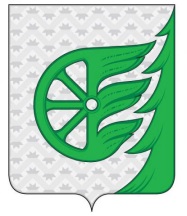 Администрация городского округа город ШахуньяНижегородской областиР А С П О Р Я Ж Е Н И Е